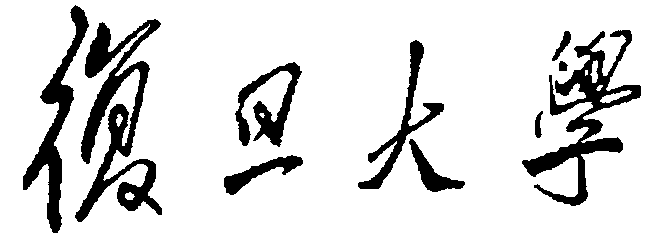                  （专业学位）院          系：	经济学院专业学位类别（领域）： 税务专业姓          名：   指  导  教  师：   完  成  日  期：   2017年9月7日案例正文从圣邦股份上市看香港和中国大陆所得税制的差异摘  要：现代税制结构中，所得税制占有最重要的地位，发达国家一般以所得税为主体税类，发展中国家所得税制的内容和地位也日益提高。企业所得税作为所得税制的一个组成部分，在国内外的税收法律中居于非常重要的地位，就我国而言，企业所得税在所得税种的占比较高。本案例围绕圣邦股份的全资子公司香港圣邦收入是否应该在中国大陆和香港地区缴纳企业所得税展开，进而引出我国税法和香港税法中所得税制的差异。香港所得税遵循的是属地原则，因而只需考虑所得来源地是否是香港；但我国大陆采取的是属地兼属人原则，需要综合考虑其是否是居民企业以及是否拥有来源于境内的所得。最后分析香港圣邦收入以红利形式汇回母公司圣邦股份的财税处理方式。通过此案例让学生明白，只有把法律条文与实际情况结合起来，才能正确有效地解决实务中的涉税问题。关键词：香港圣邦  企业所得税  企业所得税法  利润来源地  纳税合规性AbstractIn the modern tax system structure, the income tax system occupies the most important position. The developed countries generally adopt the income tax as the main tax category, and the content and status of the income tax system in developing countries are also increasing. As an integral part of the income tax system, corporate income tax plays a very important role in the tax laws at home and abroad. For our country, enterprise income tax is relatively high in the categories of income tax. The case focuses on whether the income of the SG MICRO (HONG KONG) CO.,LTD, a wholly-owned subsidiary of SG MICRO CO.,LTD, should be levied enterprise income tax in mainland China and Hong Kong, which leads to the differences of the income tax system between China and Hong Kong in the tax law. Hong Kong's income tax is to follow the principle of territoriality, only to consider whether the source of income is Hong Kong; however, mainland China is taken by the territorial and personal principle, which need to consider both whether it is a resident enterprise and whether there is income from the territory. Finally, analyzing the treatment of accounting and taxation of SG MICRO (HONG KONG) CO.,LTD remitting the income to the parent company SG MICRO CO.,LTD in the form of dividends. Through this case, the students can understand that only by combining the legal provisions with the actual situation can we correctly and effectively solve the tax related problems in practice.Key words: SG MICRO (HONG KONG) CO.,LTD; enterprise income tax; enterprise income tax law; profit source; tax compliance目  录0 引言	41 圣邦股份的概况	61.1	主营业务及主要产品	61.2	主要经营模式	62 香港圣邦的概况	82.1 历史沿革	82.2 业务模式及市场定位	93 香港圣邦在香港的税收合规性	114 香港圣邦在我国大陆的税收合规性	135 香港圣邦向母公司分红的财税处理	156 总结和启示	170 引言2017年，圣邦微电子（北京）股份有限公司（简称“圣邦股份”）成功登陆中国深圳交易所创业板，实现A股上市，以下是圣邦股份IPO过程中的重要时间线：2015年11月13日，圣邦股份预先披露《创业板首次公开发行股票招股说明书（申报稿）》；2017年4月18日，中国证券监督管理委员会（简称“中国证监会”）披露《圣邦微电子（北京）股份有限公司创业板首次公开发行股票申请文件反馈意见》；2017年4月18日，圣邦股份预先披露更新并报送《创业板首次公开发行股票招股说明书（申报稿）》；2017年4月21日，中国证监会创业板发行审核委员会（下称“发审委”）发布2017年第35次工作会议公告，定于2017年4月25日审议瑞芯微电子（首发）通过事宜；2017年4月25日，中国证监会创业板发审委发布2017年第35次会议审核结果公告，圣邦股份（首发）通过；2017年5月5日，中国证监会发布《关于核准圣邦微电子（北京）股份有限公司首次公开发行股票的批复》（证监许可[2017]647号文）；2017年5月18日，圣邦股份披露《首次公开发行股票并在创业板上市招股说明书》，全文及相关资料亦可在中国证监会指定网站查询。同日刊登《上市提示公告》，并确定网上申购时间为5月22日（T日）；2017年6月6日，圣邦股份正式在深交所创业板上市，证券代码为“300661”，公司人民币普通股股份总数为60,000,000股，其中首次公开发行的15,000,000股股票自上市之日起开始上市交易。虽然圣邦股份已经成功上市，但发审会上发审委委员提出的一个问题正好可以引起我们的关注和思考：“根据招股说明书披露，发行人子公司香港圣邦从事模拟芯片的销售，以境外销售为主，均以美元结算。香港圣邦与圣邦股份均采用Fabless模式运行，其根据市场需求规划，向晶圆制造商采购晶圆，由封测厂采用来料加工的方式加工，封测厂产出成品芯片后，公司通过货运代理将货物运送到客户指定的境外交货地点。请发行人代表说明：（1）根据香港税法相关规定，香港圣邦收入作为非来源于香港的收入不需在香港缴纳利得税的具体依据、合规性，是否存在相关风险；（2）香港圣邦自设立以来未在香港缴纳利得税相关情形是否合规，香港圣邦纳税所在地既不在境外又不在境内的合理性；（3）发行人对香港圣邦实现收益的纳税义务的会计处理是否合规。请保荐代表人发表核查意见。”香港圣邦收入既不在香港缴纳所得税又不在中国大陆（境内）缴纳所得税是否合理？背后是否又反映出香港税法和我国税法在所得税上的差异呢？1 圣邦股份的概况主营业务及主要产品圣邦股份(SG Micro CO.,Ltd)是一家专注于高性能、高品质模拟芯片研发、设计和销售的半导体公司。经过多年发展，公司已经掌握了先进的模拟芯片设计与开发技术，同时与国内外知名终端整机厂商、电子元器件经销商、晶圆制造商以及封装测试厂商建立了高效联动机制。研制出的产品性能优良，品质卓越，可广泛应用于手机、电视、DVD、数码相机、笔记本电脑、消费电子产品、汽车电子、工业自动控制、医疗仪器、液晶显示等众多领域。圣邦股份主要产品为高性能模拟芯片，覆盖信号链和电源管理两大领域，拥有800多款可供销售产品型号。其中信号链类产品目前主要为各类放大器芯片（包括运算放大器、音频放大器和视频驱动器等）、模拟开关及接口电路等，电源管理类主要涵盖LED驱动电路以及线性稳压器、DC/DC转换器、CPU电源监测电路、锂电池充电管理芯片、过压保护电路及负载开关等非驱动类电源管理产品。圣邦股份作为国内模拟集成电路设计行业的代表企业，核心技术以及自主研发水平处于前列，连续多年（2008-2017年）获得由《电子工程专辑》颁发的“十大中国IC设计公司品牌”奖，其中部分产品曾分别获得由科技部颁发的“国家重点新产品证书”和北京市人民政府颁发的“北京市科学技术奖二等奖”等荣誉。主要经营模式目前，集成电路设计产业主要有IDM模式和Fabless模式，划分依据是根据企业是否自建晶圆生产线或封装生产线。图1-1 集成电路产业产业链IDM模式，即垂直整合制造模式，指企业经营范围垂直涵盖集成电路设计、晶圆制造、封装测试、销售等各个环节。这种模式对企业的资金和技术的要求都极高。目前采用该模式的企业均为芯片行业巨头，代表企业有英特尔、三星等大型跨国企业。Fables模式，即无生产线集成电路设计模式，指企业只专注于集成电路研发和销售，而将集成电路产品生产所经历的晶圆加工、封装和测试等环节分别委托给晶圆代工、封装和测试企业。由这两种模式，参与集成电路产品生产的企业被分成了五种类型，除了IDM公司和Fabless公司外，还有IP核供应商、晶圆代工企业、封装和测试企业。根据招股说明书披露的信息，圣邦股份目前采用Fabless模式进行芯片的研发、生产与销售。因为这种模式无须购置昂贵的生产厂房和设备，只需要组织研发团队，专注于研发能力的提高；而且能快速响应市场需求变化，推出适合市场发展的新产品，市场敏感度高。2 香港圣邦的概况2.1 历史沿革圣邦微电子（香港）股份有限公司（简称“香港圣邦”）成立于2005年12月5日，由圣邦股份的创始股东张世龙、张勤和林林共同出资设立，三人分别持有香港圣邦5,800股、1,000股和3,200股股份。2007年2月2日，张世龙、张勤、林林将持有香港圣邦股份全部转让给SG Micro Limited。2009年10月28日，圣邦股份的前身圣邦微电子（北京）有限公司（简称为“圣邦有限”）向SG Micro Limited购买其所持有的香港圣邦100%股权。至此，圣邦有限境外上市的红筹架构（VIE）已经成型，达到了公司2007年初制定的境外融资并上市的先决条件。然而后来公司改变海外上市计划，经各方协商一致，于2011年开始对红筹架构进行解除，同一年圣邦有限整体变更为圣邦股份。目前，香港圣邦成为圣邦股份的一家全资子公司。图2-1 股权架构图资料来源：招股说明书。2.2 业务模式及市场定位香港志邦作为一家境外公司，设立之初的定位就是模拟芯片的销售。主要的业务模式是向晶圆制造商采购晶圆，由封测厂采用来料加工的方式加工，封测厂产出成品芯片后，公司通过货运代理将货物运送到客户指定的境外交货地点。圣邦有限拆除红筹架构并变更后，香港志邦的大部分业务都转移到了圣邦股份，但由于部分重要的供应商和客户只能与大陆之外的主体进行合作，因而香港圣邦存续下来，并且主要保留了与这部分供应商和客户合作的业务。表2-1  2014年-2016年香港圣邦销售收入情况及占比单位：万元3 香港圣邦在香港的税收合规性《香港税务条例》第十四条规定，在香港经营任何业务的任何人，从中获得被确定的在有关年度于香港产生或得自香港的应税利润（售卖资本资产所得除外），其应就上述利润按标准税率缴纳利得税（等价于大陆的企业所得税）。由此可见，香港税法中对于所得税实行单一的地域管辖权（属地原则），即只对来源于香港境内的所得才征收利得税。所以，香港圣邦的收入是否在香港缴纳利得税取决于这笔收入到底属不属于来源于香港境内的所得。那么，如何判断这个利润来源地的归属问题呢？香港税务局参照确定来源地的一般原则是“21号指引”。21号指引中指出：“确定利润来源地的概括指导原则是查明纳税人从事赚取有关利润的活动，以及该纳税人从事该活动的地方。”其中对于贸易活动来说，货品的购买地和出售地成为最重要的判断依据，而货品的采购方式、贮存方式、订单处理方式、运输方式、付款方式等方面仅作为辅助判断条件。香港圣邦主要从事销售业务，赚取的利润归属于贸易活动。所以，判断香港志邦的利润来源地最主要看与上游供应商和下游客户的交易地点。结合香港圣邦的具体业务情况分析，从上游看，香港圣邦向台积电采购晶圆，该公司为注册地位于台湾的全球主要晶圆供应商；晶圆由成都宇芯、长电科技在中国大陆以保税方式进行封装测试加工，其中成都宇芯设是一家立在成都高新西区综合保税区内的境内关外公司。从下游看，香港圣邦的客户主要是注册在香港的经销商和中兴康讯。但是香港圣邦在香港未设立办公室，交易是由来自台湾、日本、美国和韩国工作的雇员在香港境外通过邮件等电子化方式与这些供应商和客户确定订单，购买及出售产品。除此之外，采购和委托加工过程中涉及到的供应商招揽、合作洽谈、授权付款等环节均在香港境外进行；加工完成后的芯片产品储存于封装测试厂商的保税仓库中；销售过程中涉及到的客户招揽、订单安排、发货指令下达等环节同样均在香港境外进行；运输过程则由货运代理公司将货物从保税仓库直接运至客户指定的交货地点。综上，通过香港圣邦的实际业务情况与21号指引中概括指导原则相对比，香港圣邦在香港并没有进行业务活动，其经营所得不属于来源于香港的收入，因而根据香港税法，香港圣邦收入为离岸收入，无需在香港缴纳利得税。4 香港圣邦在我国大陆的税收合规性《中华人民共和国企业所得税法》第三条规定：“居民企业应当就其来源于中国境内、境外的所得缴纳企业所得税。非居民企业在中国境内设立机构、场所的，应当就其所设机构、场所取得的来源于中国境内的所得，以及发生在中国境外但与其所设机构、场所有实际联系的所得，缴纳企业所得税。非居民企业在中国境内未设立机构、场所的，或者虽设立机构、场所但取得的所得与其所设机构、场所没有实际联系的，应当就其来源于中国境内的所得缴纳企业所得税。”由此可见，我国大陆税法对于所得税同时实行地域管辖权和居民管辖权（属地兼属人原则），即要对本国居民的境内所得、本国居民的境外所得以及外国居民的境内所得都征收所得税。要判断香港圣邦的收入是否在我国境内缴纳企业所得税，第一步先要区分香港圣邦属于是否属于居民企业。《中华人民共和国企业所得税法》第二条中对于居民企业的定义是“依法在中国境内成立，或者依照外国(地区)法律成立但实际管理机构在中国境内的企业”，也就是说企业只要满足“注册地标准”和“实际管理机构标准”两者之一，就属于我国的居民企业。香港圣邦是一家设立在中国境外的但由中国居民企业投资的外国企业。很明显，香港圣邦不满足“注册地标准”，那么它是否满足“实际管理机构标准”呢？《中华人民共和国企业所得税法实施条例》第四条规定，实际管理机构是指“对企业的生产经营、人员、财务、财产等实施实质性全面管理和控制的机构”。以上对于实际管理机构虽有明确定义，但实际操作起来的判断仍较模糊。2009年4月，国家税务总局下发了《关于境外注册中资控股企业依据实际管理机构标准认定为居民企业有关问题的通知》（国税发[2009]82号），对于实际管理机构有了清晰明确的判断标准。规定同时符合以下条件的境外中资企业，应判定为实际管理机构在中国境内的居民企业：“①企业负责实施日常生产经营管理运作的高层管理人员及其高层管理部门履行职责的场所主要位于中国境内；②企业的财务决策（如借款、放款、融资、财务风险管理等）和人事决策（如任命、解聘和薪酬等）由位于中国境内的机构或人员决定，或需要得到位于中国境内的机构或人员批准；③企业的主要财产、会计账簿、公司印章、董事会和股东会议纪要档案等位于或存放于中国境内；④企业1/2（含1/2）以上有投票权的董事或高层管理人员经常居住于中国境内。”拿上述四条标准逐条与香港圣邦的实际情况进行比对。负责香港圣邦经营管理的董事为张世龙、张勤、林林，他们履行职责的场所主要位于中国境内，第一条标准符合；香港圣邦的财务决策和人事决策由董事张世龙、张勤、林林决定，他们位于中国境内，第二条标准符合；香港圣邦的主要财产不在中国境内（存货在保税区仓库，货币资金在香港当地的银行账户和中国大陆银行的离岸账户）、董事会和股东会议纪要档案存放于香港秘书公司，会计账簿、公司印章在中国境内，第三条标准并不完全满足；香港志邦的董事为张世龙、张勤、林林，全部经常居住于中国境内，第四条准备满足。综上，香港志邦不同时符合国税发[2009]82号文提出的实际管理机构在中国境内的四条标准，因而不满足“实际管理机构标准”，故香港志邦不属于我国的居民企业。第二步，需要判断香港志邦是否在我国设立机构、场所。根据尽职调查发现，香港圣邦未在中国境内设立任何从事生产经营活动的机构、场所，也不存在委托境内单位或者个人代其签订合同，或者协助储存、交付货物的情况。因此，可以判定香港圣邦未在中国境内设立机构、场所。第三步，判断香港志邦的收入是否属于来源于中国境内的所得。要分辨一笔所得的来源地，首先要弄清该笔所得属于哪类所得。香港志邦的收入主要来自于销售收入，所以划分为经营所得。根据《中华人民共和国企业所得税法实施条例》第七条的规定，销售货物所得，按照交易活动发生地确定来源地。这里所谓的交易活动发生地，主要指“销售货物行为发生的场所，通常是销售企业的营业机构，在送货上门的情况下为购货单位或个人的所在地，还可以是买卖双方约定的其他地点。”因此交易活动发生地的确定要看合同约定，而根据香港圣邦提供的经销合同确认，交易活动发生地不在中国境内，因此香港圣邦无来源于中国境内的所得。结合以上三步的分析，香港志邦不属于我国的居民企业，且未在中国境内设立机构、场所，又无来源于中国境内的所得，因而不满足《中华人民共和国企业所得税法》第三条的任一条件，无需在中国境内缴纳企业所得税。5 香港圣邦向母公司分红的财税处理2013-2015年度，香港圣邦共计实现利润63,978,274.33元，其中向母公司圣邦股份分配利润50,101,000元，分红比例78%，剩余部分未分配利润用于维持香港圣邦的正常运营。上述分配比例符合香港圣邦公司章程中每年不少于50%的利润分配的要求。对于母公司圣邦股份而言，由于其符合《中华人民共和国企业所得税法》第二条对于居民企业的定义，自然要对圣邦股份收到的来自境外子公司的分红收入在境内缴纳所得税。但考虑到这是一笔国外所得，因而注意一下可能潜在的国际重复征税问题。《中华人民共和国企业所得税法》第二十四条规定，“居民企业从其直接或者间接控制的外国企业分得的来源于中国境外的股息、红利等权益性投资收益，外国企业在境外实际缴纳的所得税税额中属于该项所得负担的部分，可以作为该居民企业的可抵免境外所得税税额。”由此可见，为了避免国际双重征税问题，我国允许纳税人办理外国税收的间接抵免法。而《关于企业境外所得税收抵免有关问题的通知》（财税[2009]125号）、《国家税务总局关于发布<企业境外所得税收抵免操作指南>的公告》（国家税务总局公告2010年第1号）等文件对于企业所得税法中规定的境外所得税间接抵免方法作出了更为明确的规定。因此，如果香港圣邦就分配给圣邦股份的股息红利，在香港征收了预提所得税，或就分配前的利润在香港缴纳了利得税，则圣邦股份可就由其分得的股息、红利间接负担的部分，在中国大陆的抵免限额内申请抵免。但由于香港圣邦无需就这笔利润在香港缴纳利得税，且香港和内地间有避免双重征税协议，规定彼此间预提所得税税率为零，因此，圣邦股份从香港圣邦处分得的红利，需按照圣邦股份当年的实际企业所得税率全额在中国大陆缴税。圣邦股份自2009年起就被北京市科学技术委员会、北京市财政局、北京市国家税务局及北京市地方税务局认定为高新技术企业，可减按15%的优惠税率缴纳企业所得税，之后2012年和2015年又先后通过高新技术企业重新认定。所以，对于从香港圣邦处分得的红利，圣邦股份需按照15%的税率缴纳企业所得税。下面我们考虑当年香港圣邦利润中未分配的部分应该如何处理。首先基于之前的分析我们已经知道，香港圣邦留存的这部分利润无需在香港和中国大陆纳税，只有等到汇回母公司后才需要考虑缴税，也就是说将这部分利润留存在香港（境外）起到了税收递延的效果。但结合香港圣邦的业务情况我们知道，这一笔利润未来终究还是会汇回境内，这样只是形成了应纳税暂时性差异，在会计处理上应记入递延所得税负债科目。所以，对于留存收益（未分配利润），出于谨慎性原则，圣邦股份还是按照15%的税率确认了所得税费用，计提递延所得税负债。6 总结和启示至此，我们可以得出结论，香港圣邦收入既不在香港缴纳所得税又不在中国大陆（境内）缴纳所得税是合理。其实从圣邦股份顺利上市的背后就已经反映出香港圣邦不存在税务问题，因为IPO对于财务核查的监管是非常严的，有任何问题都可能会影响上市的结果。从结果看，香港圣邦的销售收入在境内外均不缴纳所得税，似乎有避税嫌疑。但考虑到香港圣邦设立时是因为圣邦有限境外上市搭建红筹架构的需要，它的保留又是因为与那些只能和大陆之外主体进行交易的部分重要供应商和客户的合作需要，都有合理的理由，而且它并不是一个壳公司，有具体的实质经营业务，只是恰好因为香港和我国大陆的所得税制差异造成了这样的结果。如果将这笔收入的最终流向结合起来看，当香港圣邦以红利形式将利润汇回母公司圣邦股份后，这笔收入还是在境内缴纳了企业所得税，并没有任何税收的减免，所以这样的架构安排并不是为了避税而设立的，具体充分的合理性。所以，当我们在判断一家企业的纳税合规性时，应当充分考虑各地的税收制度和政策，再根据企业的实际情况进行比对，这样才能正确有效地解决实务中的涉税问题。（案例正文字数7278）案例正文参考文献[1] 证监会：《圣邦微电子（北京）股份有限公司创业板首次公开发行股票申请文件反馈意见》，证监会网站，2017年4月18日。[2] 证监会：《创业板发审委2017年第35次工作会议公告》，证监会网站，2017年4月21日。[3] 证监会：《创业板发审委2017年第35次会议审核结果公告》，证监会网站，2017年4月25日。[4] 公司公告：《圣邦股份:首次公开发行股票并在创业板上市招股说明书》， 2017年5月18日。[5] 公司公告：《圣邦股份:北京市君合律师事务所关于公司首次公开发行股票并在创业板上市的补充法律意见书之七》， 2017年5月18日。[6] 公司公告：《圣邦股份:首次公开发行股票并在创业板上市发行公告》， 2017年5月19日。[7] 公司公告：《圣邦股份:关于公司股票在创业板上市交易的公告》， 2017年6月5日。案例正文附件附件1：本案例的目的及意义本案例结合了税务、法律、会计和金融的相关内容，知识点覆盖面广，综合性强。主要适用于国际税收课程，也适用于中国税制、投资银行学等课程。本案例从圣邦股份IPO过程中发审会提出的一个问题进行展开，引发学生对于我国大陆税法与香港税法在所得税制上存在差异的思考。从我国税法和香港税法两个角度，结合香港圣邦的具体业务情况，分析香港圣邦的收入无需在境内和境外缴纳所得税的原因及税收合规性，理解并体会不同税收管辖权的效果及影响。最后，通过香港圣邦收入以红利形式汇回母公司圣邦股份的财税处理方式，了解并掌握我国对于国际重复征税问题的处理原则和具体方法。研究本案例，有助于学生对大陆与香港所得税制存在的差异有明确的理解，是理论和实践的一次良好结合，帮助学生更好地理解法律条文应该如何合理准确地运用，另外使学生能对我国证券一级市场的情况有所认识。因此，本案例的教学目的主要有：（1）了解企业IPO的审核流程，对证券一级市场有所简单的理解和认识；（2）了解地域管辖权和居民管辖权的区别，理解并掌握法人居民身份和所得来源地的具体判定标准和方法。（3）了解避免国际重复征税的几种方法，并掌握抵免法中间接抵免的核心思想和方法；（4）了解递延所得税负债和应纳税暂时性差异的概念，并理解高新技术企业的税收优惠政策；（5）掌握理论结合实际的思想方法，能拥有在未来的工作、实务中有效处理类似问题的能力。附件2：分析思路    教师可以根据自己的教学目标（目的）来灵活使用本案例。这里提出供参考的案例分析思路。首先，税收管辖权作为一国政府在征税方面的主权，表现着一国政府有权对哪些人征税、征哪些税以及征多少税，但是税收管辖权在征税范围上不是无限大的，必须遵从属地原则或者属人原则，因而形成了常见的三种税收管辖权方式：地域管辖权、居民管辖权、地域兼居民管辖权。本案例中主要涉及到我国境内和香港两地，那么我国大陆和香港地区分别采取的是哪种管辖权方式？其次，如何判断香港圣邦是否有来源于香港的所得？香港作为一个英美法系判例法的地区对于利润来源地的判断是否有相似案例可参考？香港圣邦收入无需在香港缴纳所得税符不符合香港税法的要求？第三，结合管辖权方式和税法精神，香港圣邦属不属于我国的居民企业？我国对法人居民身份的判定标准有哪些？香港圣邦是否有在我国设立机构、场所？是否有来源于我国境内的所得？我国对于所得来源地的判定标准又是什么？香港圣邦收入无需在我国缴纳所得税符不符合大陆税法的要求？第四，香港圣邦在境内和境外均无需缴纳所得税，是否有故意避税的嫌疑？从全过程来看，香港圣邦获得的收入是否最终真的没有缴纳所得税？第五，香港圣邦向母公司圣邦股份分红过程中是否涉及到国际重复征税问题？应对双重征税问题，中国常用的处理方式、方法有哪些？如果该笔所得在香港实际需要缴税，那么到中国后抵扣的具体计算方法是什么？根据此分析思路可以预先布置以下思考题给学生，让学生在阅读案例中进行思考：税收管辖权的含义是什么，有哪几种常见的类型，分别对应什么原则？香港地区如何判断利润归属地问题？各国判定法人的居民身份主要有哪些标准，我国采用的是什么标准？从香港圣邦无需在境内和境外缴纳所得税的事件中你能获得哪些启示？避免国际重复征税的方法有哪些，有何异同，我国采用的是哪种方法？值得注意的是，案例的关键知识点是所得税税收管辖权的类型、法人居民身份的判定标准、所得来源地的判定标准，次要知识点包括创业板首发股票上市规则、避免国际重复征税的方法、高新技术企业的税收优惠、递延所得税负债会计处理等。附件3：理论依据1.《首次公开发行股票并在创业板上市管理办法》《首次公开发行股票并在创业板上市管理办法》（以下简称“《办法》”）经2014年2月11日中国证监会第26次主席办公会议审议通过，2014年5月14日中国证监会令第99号公布。该《办法》分总则、发行条件、发行程序、信息披露、监督管理和法律责任、附则6章57条，自公布之日起施行。2015年11月6日中国证监会第118次主席办公会议审议通过《关于修改〈首次公开发行股票并在创业板上市管理办法〉的决定》，自2016年1月1日起施行。《办法》的出台为规范首次公开发行股票并在创业板上市的行为，促进自主创新企业及其他成长型创业企业的发展，保护投资者的合法权益，维护社会公共利益，适用于在创业板首次发行股票上市的企业。2.《中华人民共和国企业所得税法》《中华人民共和国企业所得税法》（以下简称“《企业所得税法》”）由中华人民共和国第十届全国人民代表大会第五次会议于2007年3月16日通过，中华人民共和国主席令第63号签署发布，自2008年1月1日起施行，共八章六十条。2017年2月24日，第十二届全国人民代表大会常务委员会第二十六次会议对《企业所得税法》第九条修改通过。《企业所得税法》是一部指导中国境内企业和其他取得收入的组织缴纳企业所得税的法律。它的出台将外商投资企业纳入到我国企业所得税法的体系中来，统一了内外资企业所得税法，降低法定税率，增加反避税条款，建立了统一、科学、规范的企业所得税制度，有利于为各类企业创造公平竞争的税收环境，进而推动我国税制的现代化建设。3.《香港税务条例》《税务条例》是《香港法例》第112章，旨在对物业、入息及利润征收税收的事项上进行统一的规范和说明，1947年第20号文首次颁布，后历经多次修订完善。其中第14条对于利得税的征收进行了规定，任何人士在香港经营活动（包括行业、专业或业务），以每个课税年度计算，从该活动中产生或得自香港的应评税利润，减去可扣减支出，所得的净额，用香港利得税标准税率计算，每年必须向香港税务局交付利得税。附件4：案例框架附件5：案例涉及到的股东简历张世龙，男，1966年出生，中国国籍，拥有美国永久居留权，博士学位。曾任铁道部专业设计院工程师、德州仪器工程师、哈尔滨圣邦总经理、圣邦有限董事长兼总经理。2012年4月至今，任圣邦股份董事长、总经理，同时担任公司控股股东鸿达永泰执行董事、公司全资子公司香港圣邦董事、公司股东宝利鸿雅监事，上海骏盈董事。张世龙先生曾先后荣获“中关村高端领军人才”、“北京市海外高层次人才，北京市特聘专家”、“中关村十大海归创业之星”、“国家千人计划”、“国家特聘专家”、“科技北京百名领军人才”等荣誉。张勤，女，1970年出生，中国国籍，无境外永久居留权，本科学历。曾任哈尔滨圣邦副总经理、圣邦有限董事兼副总经理。2012年4月至今，任圣邦股份董事、副总经理、董事会秘书，同时担任公司全资子公司香港圣邦董事、公司股东宝利鸿雅执行董事。张勤与张世龙为表兄妹关系。林林，男，1973年出生，中国国籍，无境外永久居留权，大专学历。曾任哈尔滨圣邦副总经理、圣邦有限行政工作负责人。2012年4月至今，任圣邦股份董事，同时担任公司全资子公司香港圣邦董事、公司股东哈尔滨珺霖执行董事及经理。（案例正文附件字数2850）学校代码： 10246学    号： 硕 士 学 位 论 文从圣邦股份上市看香港和中国大陆所得税制的差异The Differences of the Income Tax System between Hong Kong and Mainland from the Listing of SG MICRO CO.,LTD项目2016年2015年2014年香港圣邦销售收入13,536.5014,325.3412,287.44圣邦股份销售收入45,196.1939,445.3032,591.47占比29.95%36.32%37.70%